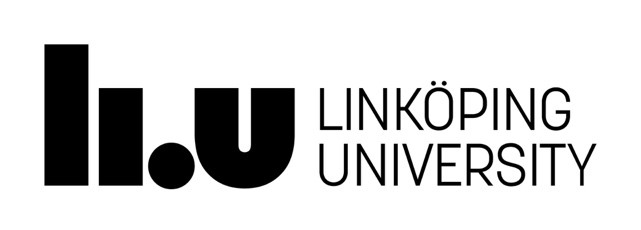 BARN, KULTUR OCH FRITID 736G07, VT2023Obligatorisk litteraturBerggren, K. & Alinia, M. (2023) Intersektionalitet. Stockholm: Liber, ss. 18-22 & 86-90. Finns tillgängligt i kursrummet i Lisam. Bunar, N., Hagström, M., och Rojas, C. (2021) Barn och ungdomar i stadens olikheter. Om segregation, gränser och möjliggörande interventioner i det uppdelade urbana rummet. Stockholm: Natur och Kultur, ss. 232–235. Finns tillgängligt i kursrummet i Lisam.Cardell, D. och Sköld, J. (2022) Barndom. Stockholm: Liber. Begränsat antal sidor, finns tillgängligt i kursrummet i Lisam.Denscombe, M. (2014) The Good Research Guide: For Small-scale Research Projects. Maidenhead, Berkshire: McGraw-Hill Education, ss. 54–60. Finns som e-bok på LiU:s universitetsbibliotek. Gustafsson, K (2009) ”Kultur ska va kul. Det hörs ju på namnet. KUL TUR. Och så kanske man ska ha tur också..” En studie av hur barn och unga ser på kultursatsningar. I Helander, K. (red.), Utsikter och insikter. Barns kulturella liv. Stockholm: Stockholms universitet, Centrum för barnkulturforskning, ss. 136–170. Finns tillgängligt i kursrummet i Lisam.Kulturrådet (2022) Barnrätt i praktiken – Barnkonventionens praktiska tillämpning i Kulturrådets verksamhetsområde. Begränsat antal sidor som ska läsas meddelas i studiehandledningen. Tillgänglig: https://www.kulturradet.se/globalassets/start/publikationer/barnratt/barnratt_i_praktiken.pdf Myndigheten för ungdoms- och civilsamhällesfrågor (2023) En fördjupad bild av ungas fritid. Tillgänglig: https://www.mucf.se/publikationer/en-fordjupad-bild-av-ungas-fritid Begränsat antal sidor som ska läsas meddelas i studiehandledningen.Sparrman, A. (red.) (2019) Making culture: Children’s and young people’s leisure cultures. Göteborg: Kulturanalys Norden. Tillgänglig: https://kulturanalys.se/publikation/making-culture/  Information om vilka kapitel ska läsas meddelas i studiehandledningen.Sparrman, A. (2024) Barns och ungas fria kulturliv. I Lindgren, M. & Söderman, J. (red.), Pedagogik för kulturskolan. Lund: Studentlitteratur, ss. 57–78. Finns tillgängligt i kursrummet i Lisam.Tahvilzadeh, N., Kings, L. & Nazar, A. (2023) Vägar till en jämlik fritid: En studie om meningsfull fritid och ojämlikt deltagande i Malmö stads fritidsutbud. Förvaltningsakademin, ss. 25–38. Tillgänglig: https://sh.diva-portal.org/smash/record.jsf?pid=diva2%3A1814461&dswid=9245  Øksnes, M. (2011) Lekens flertydighet – Om barns lek i en institutionaliserad barndom. Översättning A. Claesdotter. Stockholm: Liber, ss. 50–54. Finns tillgängligt i kursrummet i Lisam.Kompletterande litteraturBarnrättskommitténs allmänna kommentar nr 17 (2013) om Barnets rätt till vila, fritid, lek och rekreation samt till det kulturella och konstnärliga livet (art. 31). Tillgänglig: https://www.barnombudsmannen.se/globalassets/dokument/barnkonventionen/allmanna-kommentarer/allman-kommentar-nr-17.pdf Dahlstedt, M., Wernesjö U., Ekholm, D. (2022) Flickors deltagande i idrott och dess potential för inkludering och jämställdhet. Myndigheten för ungdoms- och civilsamhällesfrågor. Tillgänglig: https://www.mucf.se/publikationer/flickors-deltagande-i-idrott Haglund, B. (2009) Fritid som diskurs och innehåll: En problematisering av verksamheten vid ”afterschool-programs” och fritidshem. Pedagogisk Forskning i Sverige, 14:1, 22–44. Tillgänglig: http://www.diva-portal.org/smash/record.jsf?pid=diva2%3A1263143&dswid=-177 Odenbring, Y. (2017) Barn av vår tid: Barns berättelser om sin reglerade vardag. Barn, 4, 9–20. Tillgänglig: https://tidsskriftetbarn.no/index.php/barn/article/view/4911 Mediemyndigheten (2023) Ungar och medier, s. 7-22. Tillgänglig: https://mediemyndigheten.se/rapporter-och-analyser/ungar-medier/ Nordenfors, M. (2010) Delaktighet – på barns villkor? Göteborg: Tryggare och mänskligare Göteborg, ss. 59-64 (kap. Våra föreställningar om barn). Tillgänglig: http://www.tryggaremanskligare.goteborg.se/pdf/publikation/Delaktighet_pa_barns_villkor_web.pdfSotevik, L. (2019). Framtidsfantasier - Kampen om barnets bästa. Lambda Nordica, 23(3-4), 47–72. Willett, R. (2011). An ethnographic study of preteen girls' play with popular music on a school playground in the UK. Journal of Children and Media, 5(4) 341-357.